       ผลการดําเนินการตามนโยบายและกลยุทธ์ด้านการบริหารและพัฒนาทรัพยากรบุคคล ประจําปีงบประมาณ พ.ศ. 2566 องค์การบริหารส่วนตําบลท่าวังพร้าว อําเภอสันป่าตอง จังหวัดเชียงใหม่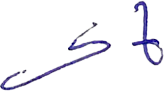 ลงชื่อ(นายวิทยา แก้วตา )     นักทรัพยากรบุคคลชํานาญการสรุปข้อมูลสถิติด้านทรัพยากรบุคคล ประจําปีงบประมาณ พ.ศ. 2566ข้อมูลสถิติด้านอัตรากําลัง ขององค์การบริหารส่วนตําบลท่าวังพร้าว1. สํานักปลัด อบต. พนักงานส่วนตําบลข้อมูลสถิติด้านอัตรากําลัง การแต่งตั้ง / โยกย้าย ภายในปีงบประมาณ พ.ศ. 2566  ขององค์การบริหาร ส่วนตําบลท่าวังพร้าวสรุปสถิติการแต่งตั้ง / โยกย้ายของบุคลากร ฯ ในปีงบประมาณ พ.ศ. 2566ข้อมูลสถิติด้านการฝึกอบรม/ การพัฒนาบุคลากร ฯ ประจําปีงบประมาณ พ.ศ.2567บุคลากรองค์การบริหารส่วนตําบลท่าวังพร้าวเข้าร่วมโครงการฝึกอบรมกับหน่วยงานภายนอกปัญหาและอุปสรรคในการบริหารทรัพยากรบุคคลขององค์การบริหารส่วนตําบลท่าวังพร้าวโครงสร้างการแบ่งส่วนราชการมีข้อจํากัดเรื่องงบประมาณ ทําให้ ไม่ตอบสนองต่อภารกิจในปัจจุบัน๒. ความเปลี่ยนแปลงของสังคมชนบทสู่สังคมเมืองอย่างรวดเร็ว3.ระเบียบและหลักเกณฑ์ที่ใช้เป็นแนวทางในการปฏิบัติงานมีหลายฉบับ  หนังสือสั่งการหรือมติคณะรัฐมนตรีที่ออกมาเพื่อยกเว้นการ  ปฏิบัติตามระเบียบ  ทําให้การปฏิบัติงาน เกิดความคลุมเครือไม่สอดคล้องกัน เกิดปัญหาในการตีความ ทําให้เกิดความไม่ชัดเจน ทําให้เกิดความล่าช้าในการนํามาปฏิบัติข้อเสนอแนะ /แนวทางในการแก้ไขปัญหาจัดทํากรอบอัตรากําลังบุคลากรทั้งอัตรากําลังข้าราชการส่วนท้องถิ่นกรอบอัตรากําลังพนักงานจ้าง โดยยึดหลักกรวางคนให้เหมาะกับงานหรือ Put the right man on the right jobจัดระบบการจัดการขององค์กรให้สอดคล้องกับวิสัยทัศน์นําระบบเทคโนโลยีสารสนเทศ มาใช้ใน ปฏิบัติงานและการกําหนดโครงสร้างองค์กร การประเมินผลงานของบุคลากร และระบบการผลสัมฤทธิ์ของ งานที่ปรากฏการให้อํานาจในการตัดสินใจกระจายอํานาจในการตัดสินใจให้แก่บุคลากรในทุกระดับส่งเสริมให้พนักงานได้เรียนรู้และพัฒนาทักษะที่มีความจําเป็นต่อการตัดสินใจของตนเองเพราะบุคลากรเหล่านี้เป็นบุคคล ที่ติดต่อโดยตรงกับประชาชนผู้ซึ่งได้รับบริการสาธารณะการกระตุ้นหรือก่อให้เกิดกําลังใจแก่พนักงานโดยการให้รางวัลแก่บุคลากรดีเด่นยกย่องและเผยแพร่ประชาสัมพันธ์คุณความดีของบุคลากรดังกล่าว พร้อมเพิ่มพูนความรู้ ทางด้านกฎหมายและพัฒนา ทักษะอย่างเต็มที่นโยบายโครงการ / กิจกรรมผลการดําเนินงานประจําปี 2567ผู้รับผิดชอบ1.ด้านการบริหาร1. กระจายอํานาจไปสู่ผู้บริหารระดับหัวหน้างาน ซึ่งเป็นผู้บังคับบัญชาในระดับต้น- จัดทําคําสั่งมอบหมายหน้าที่ความรับผิดชอบภายในองค์การบริหาร  ส่วนตําบล ประจําปีงบประมาณ 2567 คําสั่งอบต.ท่าวังพร้าว ที่ 11/2566 ลงวันที่ 16 มกราคม 2566 , คําสั่งอบต.ท่าวังพร้าว ที่ 12/2566 ลงวันที่ 13 มกราคม 2566 , คําสั่งอบต.ท่าวังพร้าว ที่13/2566 ลง วันที่ 13 มกราคม 2566 และ คําสั่งอบต.ท่าวังพร้าว ที่14/2566 ลงวันที่ 13 มกราคม 2567สํานักปลัดกองคลัง กองช่าง กองการศึกษา1.ด้านการบริหาร2. มีการกําหนดแผลกลยุทธ์เพื่อเป็นแนวทาง ในการบริหารงานให้เป็นไปตามแผนงาน และทิศทางที่วางไว้- ดําเนินการตามแผนพัฒนาบุคลากร ประจําปี พ.ศ. 2564 -2566สํานักปลัด1.ด้านการบริหาร3. มีการจัดทําแผนปฏิบัติงานประจําปีตามภาระหน้าที่ความรับผิดชอบที่กําหนดไว้- จัดทําตารางกิจกรรม / โครงการ ตามข้อบัญญัติงบประมาณรายรับ-รายจ่ายกําหนดผู้รับผิดชอบและช่วงเวลา ที่ต้องดําเนินการประจําปีงบประมาณ พ.ศ. 2566สํานักปลัด , กองคลัง ,กองช่าง ,กองการศึกษา1.ด้านการบริหาร4. มีการบริหารจัดการมุ่งสู่คุณภาพด้วยความมุ่งมั่น รวดเร็ว ถูกต้อง และมีประสิทธิภาพให้ มีความคุ้มค่าและเกิดประโยชน์สูงสุด- รายงานผลการฝึกอบรมโครงการ มีบันทึกแจ้งเวียนผลการฝึกอบรม เพื่อถ่ายทอดความรู้ให้กับบุคลากรภายในองค์กรสํานักปลัด ,กองคลัง ,กองช่าง , กองการศึกษา1.ด้านการบริหาร5.มีการติดตามและประเมินผลด้วยการ ประชุมคณะกรรมการกองเพื่อรับทราบ ปัญหา/อุปสรรคและ ปรับปรุงแก้ไขอย่าง ต่อเนื่อง-แต่งตั้งคณะกรรมการประเมินผล/จัดทําประกาศหลักเกณฑ์วิธีการ  ประเมินผลการปฏิบัติงานของบุคลากร ประจําปีงบประมาณ พ.ศ. 2566สํานักปลัด ,กองคลัง , กองช่าง , กองการศึกษา2.นโยบายด้านอัตรากําลังและการบริหารอัตรากําลัง1. การบริหารกําลังคนให้สอดคล้องกับความจําเป็นตามพันธกิจ- มีการมอบหมายงาน เป็นลายลักษณ์อักษรสํานักปลัด , กองคลัง ,กองช่าง ,กองการศึกษา2.นโยบายด้านอัตรากําลังและการบริหารอัตรากําลัง2. การพัฒนาระบบวางแผนและติดตามประเมินผลการใช้กําลังคนไม่มีการดําเนินงานในรอบปี2.นโยบายด้านอัตรากําลังและการบริหารอัตรากําลัง3.การพัฒนาผลิตภาพและความคุ้มค่าของกําลังคนไม่มีการดําเนินงานในรอบปี2.นโยบายด้านอัตรากําลังและการบริหารอัตรากําลัง4. การพัฒนาระบบเทคโนโลยีสารสนเทศด้านการบริหารกําลังคน- มีการใช้ระบบ LHR เข้ามามีส่วนร่วมในการบริหารกําลังคนสํานักปลัด3.นโยบายด้านการสร้างและพัฒนาระบบการบริหารจัดการ องค์ความรู้1.สร้างความรู้และความเข้าใจให้กับบุคลากร เกี่ยวกับกระบวนการและคุณค่าของการ จัดการความรู้-การเน้นย้ําการดําเนินการตามหลักเกณฑ์เกี่ยวกับวินัยและการรักษาวินัยและ การดําเนินการทางวินัยของพนักงานส่วนตําบลตามประกาศ ก.อบต.จังหวัดเชียงใหม่-ชี้แจงนโยบายด้านการบริหารงานบุคคลประจําปี256เกี่ยวกับนโยบายและกลยุทธ์ใน  การดําเนินการสํานักปลัด , กองคลัง , กองช่าง ,กองการศึกษาสํานักปลัด3.นโยบายด้านการสร้างและพัฒนาระบบการบริหารจัดการ องค์ความรู้2.ส่งเสริมและสนับสนุนวัฒนธรรมขององค์กรที่เอื้อต่อการ แบ่งปันและถ่ายทอด ความรู้ระหว่าง บุคลากรอย่างต่อเนื่อง- มีการแจ้งเวียน หนังสือราชการ /ข้อมูลข่าวสารที่เป็นความรู้ในการปฏิบัติหน้าที่ ให้กับบุคลากรภาในองค์กรสํานักปลัด , กองคลัง ,กองช่าง ,กองการศึกษา3.นโยบายด้านการสร้างและพัฒนาระบบการบริหารจัดการ องค์ความรู้3.ส่งเสริมให้มีการพัฒนาระบบจัดการความรู้เพื่อให้บุคลาก  รสามารถเข้าถึงองค์ความรู้ต่างๆขององค์กรและเกิดการแลกเปลี่ยนเรียนรู้ได้อย่างมีประสิทธิภาพ- มีการแจ้งเวียน หนังสือราชการ /ข้อมูลข่าวสารที่เป็น ความรู้ในการปฏิบัติหน้าที่ ให้กับบุคลากรสํานักปลัด , กองคลัง , กองช่าง ,กองการศึกษา4.นโยบายด้านภาระงาน1. มีการกําหนดภาระงานของบุคลากรทุกคนอย่างชัดเจนคําสั่งมอบหมายหน้าที่ความรับผิดชอบภายในองค์การบริหารส่วนตําบล ประจําปีงบประมาณ 2567 คําสั่งอบต.ท่าวังพร้าว ที่ 11/2566 ลงวันที่ 16 มกราคม 2566สํานักปลัด ,กองคลัง ,กองช่าง , กองการศึกษาคําสั่งอบต.ท่าวังพร้าว ที่ 12/2566 ลงวันที่ 13 มกราคม 2566 , คําสั่งอบต.ท่าวังพร้าว ที่13/2566 ลง วันที่ 13 มกราคม 2566 และ คําสั่งอบต.ท่าวังพร้าว ที่14/2566 ลงวันที่ 13 มกราคม 25672. มีการจัดทําคู่มือการปฏิบัติงานของทุกงาน-มีการประชาสัมพันธ์และจัดทําคู่มือการปฏิบัติงานสําหรับตําแหน่งต่างๆ ผ่านเว็บไซต์ของอบต.ท่าวังพร้าวwww.tawangphrao.go.th/                         ม า ต ร ฐ า น ห รื อ คู่ มื อ ก า รปฏิบัติงานสํานักปลัด ,กองคลัง , กองช่าง , กองการศึกษา3.บุคลากรมีการพัฒนาศึกษาทําความเข้าใจถึงภาระงานร่วมกันอย่างสม่ําเสมอโดยทุกงานจะต้องมีการประชุมบุคลากรภายในเพื่อเป็น การรายงานผลการดําเนินงานการแก้ไขปัญหาอุปสรรค และปรับปรุงภาระ งานประจําทุกเดือน-จัดประชุมประจําเดือนสํานักปลัด , กองคลัง , กองช่าง , กองการศึกษา1. ให้ทุกงานในกองใช้ข้อมูลเพื่อวิเคราะห์งาน จากแหล่งข้อมูลเดียวกันไม่มีการดําเนินงานในรอบปี5. นโยบายด้านระบบสารสนเทศ2.ให้ทุกงานจัดทําฐานข้อมูลด้วยระบบคอมพิวเตอร์ในภารกิจของงานนั้นๆ และหา แนวทางในการ เชื่อมโยงข้อมูลเพื่อใช้ร่วมกันไม่มีการดําเนินงานในรอบปี5. นโยบายด้านระบบสารสนเทศ3. ให้มีการปรับปรุงฐานข้อมูลที่รับผิดชอบให้ เป็นปัจจุบันอย่างสม่ําเสมอ-จัดประชุมประจําเดือนสํานักปลัด ,กองคลัง , กองช่าง , กองการศึกษา6. นโยบายด้านการมีส่วนร่วมในการบริหาร1.มีการประชุมหัวหน้างานกับผู้อํานวยการกองเพื่อเป็นการราย   งานผลติดตามและร่วมแก้ไขปัญหาอุปสรรค ตลอดจนร่วมให้ข้อเสนอแนะต่อการบริหารของหน่วยงาน-จัดประชุมหัวหน้าส่วนประจําเดือนสํานักปลัด , กองคลัง , กองช่าง , กองการศึกษา6. นโยบายด้านการมีส่วนร่วมในการบริหาร2. ทุกงานมีการประชุมงาน เพื่อให้บุคลากรมี ส่วนร่วมในการพัฒนาและปรับปรุงการปฏิบัติงานร่วมกัน- จัดประชุมบุคลากรในสํานัก/ กองสํานักปลัด , กองคลัง , กองช่าง ,กองการศึกษา6. นโยบายด้านการมีส่วนร่วมในการบริหาร3. สนับสนุนและส่งเสริมให้บุคลากรมีส่วนร่วมในกิจกรรม- มีการแจ้งเวียนการจัดกิจกรรม / โครงการภายใน และภายนอกองค์กรเพื่อให้บุคลากรเข้าร่วมโครงการหรือ กิจกรรมต่าง ๆสํานักปลัด , กองคลัง ,กองช่าง , กองการศึกษา6. นโยบายด้านการมีส่วนร่วมในการบริหาร4. ส่งเสริมมาตรการการมีส่วนร่วมในการใช้ทรัพยากรร่วมกันอย่างมีประสิทธิภาพ- มีมาตรการในการประหยัดพลังงานสํานักปลัด , กองคลัง ,กองช่าง , กองการศึกษา6. นโยบายด้านการมีส่วนร่วมในการบริหาร5. ส่งเสริมและสนับสนุนการสร้างและใช้องค์ความรู้ในกระบวนการทํางาน เพื่อบุคลากร พัฒนาทักษา และความชํานาญในการปฏิบัติงานให้บรรลุผลตามพันธ์กิจ  ขององค์กรให้เกิดประสิทธิภาพสูงสุดและมีศักยภาพ            ในการพัฒนาตนเอง- มีการจัดทําแผนการฝึกอบรมของบุคลากรประจําปี 2566- ประกาศหลักเกณฑ์พัฒนาบุคลากรสายงานใต้บังคับบัญชาสํานักปลัด6. นโยบายด้านการมีส่วนร่วมในการบริหาร1. มีการสนับสนุนส่งเสริมพัฒนาทรัพยากรบุคคลเพื่อเพิ่มขีดความสามารถในการ ปฏิบัติงานอย่าง ต่อเนื่องด้วยการส่งบุคลากร เข้ารับการอบรมในหลักสูตรต่างๆ ที่สอดคล้อง กับแผนพัฒนาบุคลากร- มีการจัดทําแผนการฝึกอบรมของบุคลากรประจําปี 2566- ประกาศหลักเกณฑ์พัฒนาบุคลากรสายงานใต้บังคับบัญชาสํานักปลัด2. สนับสนุนให้บุคลากรได้รับการศึกษาต่อในระดับที่สูงขึ้นไม่มีการดําเนินงานในรอบปี7. นโยบายด้านการพัฒนาทรัพยากรบุคคล3.มีการติดตามประเมินผลการพัฒนา บุคลากรทั้งด้านทักษะวิชาการและการรอบรู้ และนําผลมาเป็น แนวในการปรับปรุงการพัฒนาบุคลากรให้มี    ประสิทธิภาพอย่างต่อเนื่องไม่มีการดําเนินงานในรอบปี8.นโยบายด้านการเงินและงบประมาณ1. มีการจัดทําแผนการใช้เงินงบประมาณทั้งงบประมาณแผ่นดินและเงินรายได้ให้เป็นไปตาม วัตถุประสงค์และสอดคล้องกับภารกิจของกองและให้เป็นไป  ตามแผนปฏิบัติงานประจําปี-  มีการตั้งงบประมาณ สําหรับการฝึกอบรมบุคลากรของสํานัก/กองสํานักปลัด , กองคลัง ,กองช่าง ,กองการศึกษา8.นโยบายด้านการเงินและงบประมาณ2.มีการจัดทําแผนการใช้เงินงบประมาณทั้งงบประมาณแผ่นดิน และเงินรายได้ให้เป็นไปตามวัตถุประสงค์และสอดคล้องกับภารกิจ ของกอง  และให้เป็นไปตามแผนปฏิบัติงานประจําปี- มีการจัดทําแผนการใช้จ่ายงบประมาณ แผนการจัดหาพัสดุ ของแต่ละสํานัก/กองสํานักปลัด , กองคลัง , กองช่าง , กองการศึกษา8.นโยบายด้านการเงินและงบประมาณ3.มีการนําเทคโนโลยีมาใช้ในการบริหารจัดการเพื่อให้การดําเนินงานเป็นไประบบการ บริหารและ จัดการตามระบบบัญชีมาใช้- ใช้ระบบ e-laasสํานักปลัด ,กองคลัง ,กองช่าง , กองการศึกษา8.นโยบายด้านการเงินและงบประมาณ4.มีการมอบหมายให้บุคลากรมีส่วนร่วม รับผิดชอบและปฏิบัติงานด้วยความโปร่งใส- การดําเนินโครงการต่าง ๆ ในอบต.ท่าวังพร้าว มีการจัดทํา คําสั่งมอบหมายหน้าที่ในการปฏิบัติงาน เพื่อให้เหมาะสมกับศักยภาพ และความสามารถของบุคลากรแต่ละคนสํานักปลัด , กองคลัง , กองช่าง ,กองการศึกษา9. นโยบายด้านการทํานุบํารุงศิลปวัฒนธรรม1. สนับสนุนและส่งเสริมให้บุคลากรมีส่วนร่วม ในกิจกรรมด้านการทํานุบํารุงศิลปวัฒนธรรมของท้องถิ่น- มีการบันทึกแจ้งเวียนการเข้าร่วมกิจกรรมต่าง ๆ ของอบต. ท่าวังพร้าว อาทิเช่น งานรดน้ําดําหัว , งานลอยกระทง , งานสรงน้ําพระธาตุ งานถวายเทียนพรรษา เป็นต้นกองการศึกษา9. นโยบายด้านการทํานุบํารุงศิลปวัฒนธรรม2.จัดทําแผนกิจกรรม/โครงการที่เป็นประโยชน์สอดคล้องกับแผนงานด้านทํานุบํารุง ศิลปวัฒนธรรม-มีการจัดทํางบประมาณสนับสนุนการดําเนินการเกี่ยวกับโครงการด้านทํานุบํารุงศิลปวัฒนธรรมไว้ในข้อบัญญัติ งบประมาณรายจ่าประจําปีกองการศึกษา9. นโยบายด้านการทํานุบํารุงศิลปวัฒนธรรม3.ดําเนินการให้ผู้บริหารและบุคลากร ตระหนักในกิจกรรมด้านการทํานุบํารุง ศิลปวัฒนธรรมที่นําไปสู่ การสร้างสรรค์ รวมทั้งการอนุรักษ์ ฟื้นฟู สืบสานประเพณีและวัฒนธรรม- มีการบันทึกแจ้งเวียนการเข้าร่วมกิจกรรมต่าง ๆ ของอบต. ท่าวังพร้าว อาทิเช่น งานสรงน้ําพระธาตุ ,การถวายเทียน พรรษา เป็นต้นกองการศึกษา1.1 หัวหน้าสํานักปลัด(นักบริหารงานทั่วไป ระดับต้น)จํานวน1อัตราเลขที่ตําแหน่ง 13-3-01-2101-0011.2 นักทรัพยากรบุคคล (ปก./ชก.)จํานวน1อัตราเลขที่ตําแหน่ง 13-3-01-3102-0011.3 นักวิเคราะห์นโยบายและแผน (ปก./ชก.)จํานวน1อัตราเลขที่ตําแหน่ง 13-3-01-3103-0011.4 นิติกร (ปก./ชก.)จํานวน1อัตราเลขที่ตําแหน่ง 13-3-01-3105-0011.5 นักพัฒนาชุมชน (ปก./ชก.)จํานวน1อัตราเลขที่ตําแหน่ง 13-3-01-3801-0011.6 เจ้าพนักงานสาธารณสุข (ปง./ชง.)จํานวน-อัตราเลขที่ตําแหน่ง 13-3-01-4601-001รวมพนักงานส่วนตําบล สํานักงานปลัด อบต.จํานวน5อัตราลูกจ้างประจํา1.1 เจ้าพนักงานธุรการจํานวน1อัตรากลุ่มสนับสนุน (ลูกจ้างประจําที่มีชื่อและลักษณะงาน เหมือนข้าราชการและพนักงานส่วนท้องถิ่น)รวมลูกจ้างประจํา สํานักงานปลัด อบต.จํานวน1อัตราพนักงานจ้างตามภารกิจ1.1 ผู้ช่วยนักวิเคราะห์นโยบายและแผนจํานวน1อัตรารวมพนักงานจ้าง สํานักงานปลัด อบต.จํานวน1อัตราพนักงานจ้างทั่วไป1.1 แม่บ้านจํานวน1อัตรารวมพนักงานจ้าง สํานักงานปลัด อบต.จํานวน1อัตรา2. กองคลังพนักงานส่วนตําบล2.1 ผู้อํานวยการกองคลังจํานวน1อัตรา(นักบริหารงานการคลัง ระดับต้น)เลขที่ตําแหน่ง 13-3-04-2102-0012.2 นักวิชาการเงินและบัญชี (ปก./ชก.)จํานวน1อัตราเลขที่ตําแหน่ง 13-3-04-3201-0012.3 เจ้าพนักงานพัสดุ (ปง./ชง.)จํานวน1อัตราเลขที่ตําแหน่ง 13-3-04-3203-0012.4 เจ้าพนักงานจัดเก็บรายได้ (ปง./ชง.)เลขที่ตําแหน่ง 13-3-04-4204-001จํานวน1อัตรารวมพนักงานส่วนตําบล กองคลังจํานวน4อัตรา3. กองช่างพนักงานส่วนตําบล3.1 ผู้อํานวยการกองช่างจํานวน1อัตรา(นักบริหารงานช่าง ระดับต้น)เลขที่ตําแหน่ง 13-3-05-2103-0013.2 นายช่างโยธา (ปง./ชง.)จํานวน1อัตราเลขที่ตําแหน่ง 13-3-05-4701-001รวมพนักงานส่วนตําบล กองช่างจํานวน2อัตรา4. กองการศึกษา ศาสนาและวัฒนธรรม พนักงานส่วนตําบล4.1 ผู้อํานวยการกองการศึกษาจํานวน1อัตรา(นักบริหารงานการศึกษา ระดับต้น)เลขที่ตําแหน่ง 13-3-08-2107-001รวมพนักงานส่วนตําบล กองการศึกษาฯจํานวน1อัตราพนักงานครู อบต.4.1 ครู (คศ.1)จํานวน1อัตราเลขที่ตําแหน่ง 50-0-0183รวมพนักงานครู อบต.จํานวน1อัตราพนักงานจ้างตามภารกิจ4.1 ผู้ดูแลเด็กจํานวนจํานวน1อัตรารวมพนักงานจ้าง กองการศึกษาฯจํานวนจํานวน1อัตราที่ส่วนราชการการแต่งตั้ง/โยกย้ายการแต่งตั้ง/โยกย้ายการแต่งตั้ง/โยกย้ายการแต่งตั้ง/โยกย้ายหมายเหตุที่ส่วนราชการไตรมาศที่ 1ไตรมาศที่ 2ไตรมาศที่ 3ไตรมาศที่ 4หมายเหตุ1ปลัดองค์การบริหารส่วนตําบล(นักบริหารงานท้องถิ่น ระดับกลาง)--- -      -สํานักปลัด อบต.2หัวหน้าสํานักปลัด----(นักบริหารงานทั่วไป ระดับต้น)3นักทรัพยากรบุคคล (ปก./ชก.)----4นักวิเคราะห์นโยบายและแผน (ปก./ชก.)----5นิติกร (ปก./ชก.)---   -6นักพัฒนาชุมชน (ปก./ชก.)--  -  -  -7เจ้าพนักงานสาธารณสุข (ปง./ชง.)---  -  -ลูกจ้างประจํา8เจ้าพนักงานธุรการ----พนักงานจ้างตามภารกิจ9ผู้ช่วยนักวิเคราะห์นโยบายและแผน----พนักงานจ้างทั่วไป10พนักงานขับรถ----         -กองคลัง11ผู้อํานวยการกองคลัง---- -(นักบริหารงานการคลัง) -12นักวิชาการเงินและบัญชี (ปก./ชก.)---- -13เจ้าพนักงานพัสดุ (ปก./ชก.)--   -14เจ้าพนักงานจัดเก็บรายได้ (ปง./ชง.)--  -     -     -กองช่าง15ผู้อํานวยการกองช่าง----(นักบริหารงานช่าง ระดับต้น)16นายช่างโยธา (ปง./ชง.)----กองการศึกษา ศาสนาและวัฒนธรรม17ผู้อํานวยการกองการศึกษา----(นักบริหารการศึกษา ระดับต้น)----พนักงานครู อบต.18ครู (คศ.1)----พนักงานจ้างตามภารกิจ19ผู้ดูแลเด็ก----1. โอนย้ายจํานวน-ตําแหน่งรวม -  คน2. รับโอนจํานวน- ตําแหน่งรวม - คนจํานวนบุคลากรที่บุคลากรขององค์การบริหารส่วนตําบลท่าวังพร้าวบุคลากรขององค์การบริหารส่วนตําบลท่าวังพร้าวบุคลากรขององค์การบริหารส่วนตําบลท่าวังพร้าวบุคลากรขององค์การบริหารส่วนตําบลท่าวังพร้าวบุคลากรขององค์การบริหารส่วนตําบลท่าวังพร้าวบุคลากรขององค์การบริหารส่วนตําบลท่าวังพร้าวงบประมาณเข้าร่วมโครงการฝึกอบรมกับหน่วยงานภายนอก ( คน)ผู้บริหารท้องถิ่นสมาชิกสภาพนักงานส่วนตําบลลูกจ้างประจําพนักงานจ้างจํานวนคําสั่งไปราชการค่าลงทะเบียน( บาท)ปีงบประมาณพ.ศ. 2567-413--2160,000.-